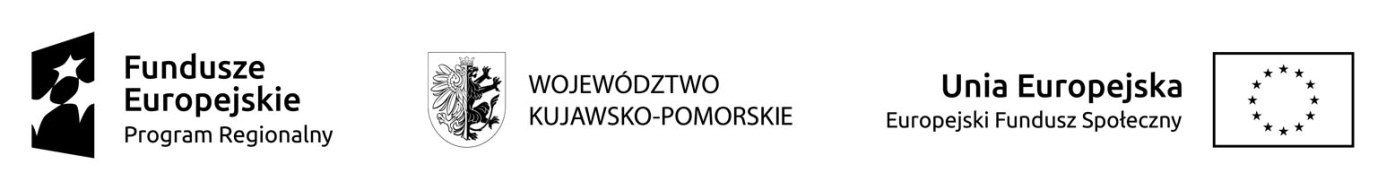 CKU-DG 15/2023/EFS-ZD                                                                                                    ...……………………,….…….....……								              miejscowość,   dniaFORMULARZ OFERTOWYZAPYTANIE OFERTOWEPrzedmiot zamówienia - specyfikacjaUdzielona gwarancja-    Oświadczam, że zapoznałem się z opisem przedmiotu zamówienia i nie wnoszę do          niego  zastrzeżeń.-    Oświadczam, że spełniam warunki określone przez Zamawiającego.								        ………………………………….								                       podpis WykonawcyNazwa przedmiotu zamówieniaOpis przedmiotu zamówienia projekt: ”Wszechstronny absolwent 2”Liczba sztukCena jednostkowa bruttoWartość bruttoMetkownica dwurzędowaMetkownica numeryczna dwurzędowa, która drukuje 10 cyfr w górnym rzędzie i 10 cyfr i znaków w dolnym rzędzie. Charakteryzująca się lekką, a zarazem solidną obudową. Umożliwiająca oznaczenie daty, ceny, wagi. Pracująca na taśmach o wymiarach 26 x 16 mm (DT oraz DM). Prosta wymiana wałka barwiącego ułatwiająca eksploatację4Termometr do pomiaru temperatury w urządzeniu chłodniczym Termometr do pomiaru temperatury w urządzeniu chłodniczym (termometr lodówkowy) z wyświetlaczem elektronicznym, zakres pomiaru temperatury od -50o C do + 70o C2Higrometrlub tero-higrometHigrometr (lub termo-higrometr), zakres pomiaru temperatury: od 0 do 50 °Czakres pomiaru wilgotności: od 20% do 95% Duży i czytelny wyświetlacz,elegancki wygląd, możliwość postawienia i powieszenia na ścianie, w zestawie  z 1 baterią CR2025.2Tester do banknotówTester do banknotów z lampą UV wymiary w przybliżeniu: 27 x 11 x 12 cm2Cenówki z tworzywaCenówki laminowane z tworzywa sztucznego na cenę o wymiarze 6 x 9 cm4 x 50 Zestaw sztucznych warzyw Zestaw sztucznych warzyw do prowadzenia zajęć praktycznych (różne rodzaje minimum 9 sztuk w komplecie).1 kpl.Zestaw sztucznych owocówZestaw sztucznych owoców polskich i południowych do prowadzenia zajęć praktycznych (różne rodzaje minimum 10 szt. w komplecie).1 kpl.ZAMAWIAJĄCYGmina Miasta Toruń, ul. Wały Gen. Sikorskiego 8, 87-100 Toruń NIP 879-000-10-14 , działająca poprzez: Centrum Kształcenia Ustawicznego w Toruniu, Pl. Św. Katarzyny 8, 87-100 ToruńWYKONAWCA                  Adres,  NIP,  Regon,  Numer telefonu / fax              Internet  http: // e-mailWartość bruttow projekcie „Wszechstronny absolwent 2”Cyfrowo:  ………………………………………………………………Słownie:  ……………………………………………………………….Nazwa przedmiotu zamówieniaOpis przedmiotu zamówieniaUdzielona gwarancjaMetkownica dwurzędowaMetkownica numeryczna dwurzędowa, która drukuje 10 cyfr w górnym rzędzie i 10 cyfr i znaków w dolnym rzędzie. Charakteryzuje się lekką, a zarazem solidną obudową. Umożliwia oznaczenie daty, ceny, wagi. Pracuje na taśmach o wymiarach 26 x 16 mm (DT oraz DM). Prosta wymiana wałka barwiącego ułatwiająca eksploatację.Termometr do pomiaru temperatury w urządzeniu chłodniczym Termometr do pomiaru temperatury w urządzeniu chłodniczym (termometr lodówkowy) z wyświetlaczem elektronicznym, zakres pomiaru temperatury od -50o C do + 70o C.Higrometrlub tero-higrometHigrometr (lub termo-higrometr), zakres pomiaru temperatury: od 0 do 50 °Czakres pomiaru wilgotności: od 20% do 95% Duży i czytelny wyświetlacz,elegancki wygląd, możliwość postawienia i powieszenia na ścianie, w zestawie  z 1 baterią CR2025.Tester do banknotówTester do banknotów z lampą UV, wymiary w przybliżeniu: 27 x 11 x 12 cm.Cenówki z tworzywaCenówki laminowane z tworzywa sztucznego na cenę o wymiarze w przybliżeniu 6 cm x 9 cm.Zestaw sztucznych warzyw Zestaw sztucznych warzyw do prowadzenia zajęć praktycznych (różne rodzaje minimum 9 sztuk w komplecie).Zestaw sztucznych owocówZestaw sztucznych owoców polskich i południowych do prowadzenia zajęć praktycznych (różne rodzaje minimum 10 szt. w komplecie).Wykonawca oświadcza, iż zapoznał się z treścią wzoru umowy i akceptuje go w całości.Wykonawca oświadcza, iż zapoznał się z treścią wzoru umowy i akceptuje go w całości.Termin realizacji zamówieniaDataPodpis